………/………./201….              SAĞLIK BİLİMLERİ ENSTİTÜSÜ MÜDÜRLÜĞÜ’NEEnstitünüz …………..…..numaralı ………………………………………………….. Yüksek Lisans Programı öğrencisiyim. Tez çalışması için aşağıda belirtmiş olduğum Öğretim Üyesinin Tez Danışmanı olarak atanmasını saygılarımla arz ederim.……………………………… (Öğrenci Adı, Soyadı, İmza)Öğrenci:	 Telefon: E-posta:                                                                                                         ONAY                                                                                 ………………………………..                                                                        (Anabilim Dalı Başk. Adı, Soyadı, İmza)	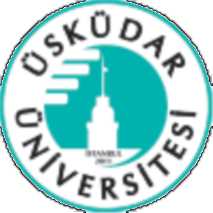                                      T.C.                   ÜSKÜDAR ÜNİVERSİTESİ        TEZ DANIŞMANI TERCİH FORMUÖğretim Üyesinin  Ünvanı Adı / SoyadıÇalıştığı Üniversite(Kurum Dışı ise İletişim Bilgileri)